图 书 推 荐中文书名：《黑鸟》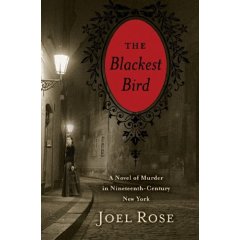 英文书名：THE BLACKEST BIRD作    者：Joel Rose出 版 社：Canongate代理公司：ANA/ Vicky Wen页    数：477页出版时间：2007年代理地区：中国大陆、台湾审读资料：电子稿类    型：惊悚悬疑内容简介：   纽约， “迷人的雪茄女郎”玛丽·罗杰斯被人残忍地杀害，高级警官海斯调查此案。随着调查的深入，海斯发现天才小说家爱伦·坡的身影，玛丽·罗杰正是爱伦·坡不朽的推理小说《玛丽·罗杰疑案》中的女主人公。凶手是否真如爱伦·坡所推测的那样，还是另有其人呢？左轮手枪的发明者塞缪尔·考特和凶手又有着怎样不可告人的关系呢？ 《黑鸟》以19世纪40年代纽约为舞台，成功地将历史与虚构交织，巧妙地把文学作品和文学大师带入侦探小说之中。无论你对埃德加·爱伦·坡是否了解，你都会被他所承受的巨大的折磨所感动，对坡与纽约上层、下层的关系而好奇。约耳·罗斯花了18年的时间，搜集考证资料，将一百多年前的纽约重现在读者眼前。读者不需要预先对1840年的纽约有什么了解也能充分领略它巨大的魅力。罗斯以迷人的笔触使历史陈迹，人物乃至方言俗语焕发新意，与当下的生活贴切。而对血腥谋杀与底层堕落的描写如此灵巧而富有诗意，其间还闪烁着机智与嘲讽的星光。作者介绍：约耳·罗斯（Joel Rose）之前出版过两部小说： “Kill the Poor” (在默多克旗下激进的《乡村之声》文学增刊中连续四个月稳居畅销书榜)， “Kill Kill Faster Faster” (美国皇冠出版社，Crown U.S./ 英国Canongate UK, 1997)被欧文·威尔士誉为：“当代都市巨作，跳动着机智，活力，引人入胜。”《独立报》称其为：“宛如咒语般令人窒息的文字，充满诗意和诙谐的变奏曲”。小说之外，他的文章还在《纽约时报》，《纽约杂志》,《今日纽约》上发表。他获得国家艺术津贴和纽约艺术基金会的赞助。  罗斯还写了不少电视剧本，其中包括70年代热门电视剧《迈阿密风云》和《侦探科杰特》。作为D.C. Comics 漫画的编辑，他替超人和蝙蝠侠的漫画编写短故事。 媒体评价： “难以抗拒，诱人的巨著， 对十九世纪纽约人物，环境尤其是底层社会完美地再现，使你着迷。神秘的谋杀案，历史小说，进入另一个时空的入口；《黑鸟》确是佳作。” ----安东尼·波登，美国作家，主厨《厨室机密》《厨师之旅》的作者“罗斯在《黑鸟》中捕捉到了埃德加·坡笔下疯狂怪异的纽约的神韵并缀以恐怖的羽饰。以残酷，诱人的口吻叙述这个城市，里面到处是粗野的年轻人,自大傲慢的家伙。绝妙的小说。”----帕特里克·麦克格雷斯《精神病院》的作者“令人惊奇的假设，历史和虚构相辉映，材料又丰富详实 ……罗斯把人们带进已被遗忘的文学名著的核心。” ----《今日新闻》“可怕的杀人案揭开了小说的序幕，其间又发生多起凶杀。犯罪集团，油嘴滑舌的政治家，江洋大盗，颓废的作家, 压榨作者的出版商纷纷登场。所有的人在1840年代纽约最黑暗的角落里以他们各自的 方式上演一幕幕惊心动魄的戏剧……在罗斯的纽约里，坏家伙总是来自于上流社会，《黑鸟》也不例外。”----《洛杉矶时报书评》 与爱伦·坡共舞书评人：沈睿目前国内市场上正流行的历史惊悚推理犯罪小说。鲁本菲尔德的畅销书《谋杀的解析》借助精神分析大师佛洛伊德的著名案例“少女杜拉的故事”为核心，重构谋杀案；超级人气之作《贝克街的亡灵》里名侦探柯南回到福尔摩斯和开膛手杰克时代的伦敦，重新发掘杰克的真面目。罗斯在《黑鸟》中所重构的文学经典则是侦探小说鼻祖爱伦·坡的侦探小说《玛丽·罗杰疑案》。高级探员海斯调查“雪茄女郎”玛丽·罗杰之死，小说家爱伦·坡也在调查。在与爱伦·坡的‘比赛’中，海斯逐渐被爱伦·坡痛苦紧张人生所吸引……最终他得出了与坡不同的结论，并且发现爱伦·坡离奇之死的真相……在追踪凶杀的过程中，罗斯以娴熟的笔触描述两个世纪前的纽约的各个角落。他不仅召唤爱伦·坡的幽灵，还让1840年代纽约历史名流纷纷登场，诗人惠特曼，访美受到盛大欢迎的小说家狄更斯，还有第一把左轮手枪的发明者，塞缪尔·考特。在展开想象力、重构经典的同时，罗斯以丰厚的史实真实再现了19世纪40年代的纽约。在访谈中，罗斯自己对这部小说第一个反应是：“我的上帝，太糟了”主要是因为这部小说花了他整整18年的时间。他的第二部小说1997出版，畅销之后，罗斯就开始写《黑鸟》，然而收集整理资料花了他十多年的时间，小说的篇幅也越来越长，初稿竟然有4000多页。他把手稿给他妻子（他妻子是英国Bloomsbury出版社在美国的主管，对书的嗅觉相当敏锐）看时，她建议他压缩。他删掉了2800多页，告诉妻子我已经竭尽所能，把能删的都删了。他妻子看了，哭了。罗斯知道他还得删。 Booklist对小说的评价是：. “一半是历史，一半是推理悬念，而始终非常有趣”，我们可以想象弥合这两个领域所要花费的巨大心血。而读者尽可以在一本具有历史厚度的小说里充分领略侦探悬疑小说的所带来的惊悚与刺激。谢谢您的阅读！请将回馈信息发送至：文清（Vicky Wen）安德鲁﹒纳伯格联合国际有限公司北京代表处北京市海淀区中关村大街甲59号中国人民大学文化大厦1705室, 邮编：100872
电话：010-82449185传真：010-82504200Email: Vicky@nurnberg.com.cn网址：www.nurnberg.com.cn微博：http://weibo.com/nurnberg豆瓣小站：http://site.douban.com/110577/微信订阅号：ANABJ2002